Załącznik 2 ……………………………………………..   (imię i nazwisko kandydata) Zgłoszenie kandydata na członka Parlamentu Studenckiego  
Uniwersytetu Ekonomicznego w Katowicach w wyborach zarządzonych 
na dni 3-5 lipca 2022 r.  Zgłaszam swoją kandydaturę na członka Parlamentu Studenckiego Uniwersytetu  Ekonomicznego w Katowicach w wyborach zarządzonych na dni 3-5 lipca 2022 r.  
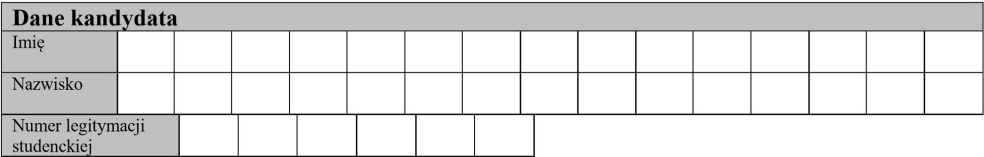 Jednocześnie oświadczam, że zapoznałem / zapoznałam się z Regulaminem Parlamentu,  Ordynacją Wyborczą oraz Harmonogramem Wyborów.  Do zgłoszenia załączam co najmniej 10 kart wygenerowanych elektronicznie, popierających zgłoszenie. 


							
						     ......................................................……..(podpis)  ..........................................., dnia .............................. 2022 r.              (miejscowość) 